İSTANBUL MİLLİ EĞİTİM MÜDÜRLÜĞÜOKUL TANITIM FORMUOKUL ÖN CEPHE FOTOĞRAFI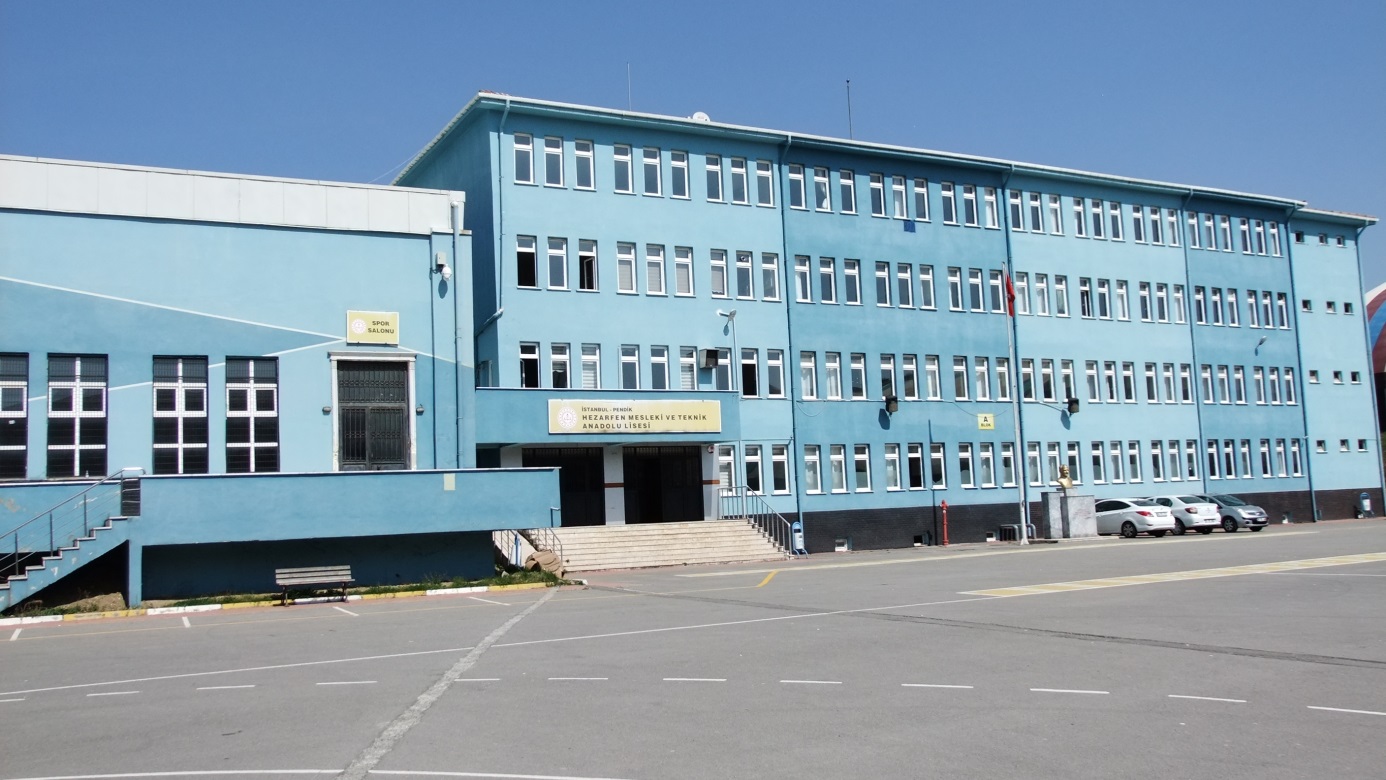 OKULUN TARİHÇESİ Hezarfen Mesleki ve Teknik Anadolu LisesiOkulumuz 2011-2012 Eğitim öğretim yılında faaliyete geçmiş 36.000m2 alana sahip ilçemizdeki en büyük okullardan birisidir.Okulumuzda;İnşaat Teknolojisi AlanıElektrik Elektronik Teknolojisi AlanıUlaştırma Hizmetleri Alanı (Lojistik)Gıda Teknolojileri Alanı, yer almaktadır.Kurulduğu günden bu güne kadar geçen kısa sürede önemli başarılara imza atan kurumumuz günümüz itibariyle birçok dalda Türkiye de Tek okul olarak adından söz ettirmektedir.5 Yıllık eğitim öğretim hayatına;Paralimpik olimpiyatları kayak dalında Dünya üçüncülüğü; ( Bu dalda ülkemize ilk olimpiyat madalyası öğrencimiz tarafından kazandırılmıştır.)Judo da Takım halinde Türkiye şampiyonluğu;USOBO Olimpiyatlarında Bronz madalya;TÜBİTAK Ortaöğretim proje yarışmalarında Yarı Final;Viyana Coğrafya Sempozyumu’nda Ülkemizi Temsilen Sunum Yapma ( Türkiye deki Bütün Coğrafya Öğretmenleri arasından tek öğretmen seçilen okulumuz öğretmeni Coğrafya Öğretmeni bu sunumu gerçekleştirmiştir).İstanbul’un fethi Konulu resim yarışmasında İstanbul üçüncülüğü,Rüzgâr Enerjisi konulu resim yarışmasında Türkiye üçüncülüğüGibi başarılar gösteren değerli öğrencilerimize eğitim öğretim adına bütün imkânların en iyisini sunmak üzere yola çıkan kurumumuz; bu anlamda sektörün ihtiyaç duyduğu kaliteli iş gücü hedeflerini yine sektörün desteğini alarak gerçekleştirmeyi planlamıştır.Bu hedeflerimizden yola çıkarak 2013-2014 Eğitim öğretim yılında kurumumuz ve sektöründe öncü firmalardan birisi olan EKOL Lojistik A.Ş arasında imzalanan eğitim işbirliği protokolü kapsamında öğrencilerimizin kullanımına sunulan 2 adet Lojistik Depo 2 adet Lojistik bilgisayar laboratuvarı ve lojistik yazılımları okulumuza kazandırılmıştır.Ekol lojistik A.Ş ile imzalanan bu protokol çevremizdeki diğer firmalar için değerli bir örnek oluşturmuş ve okulumuzda bulunan diğer bölümlerinde desteklenmesinde etken oluşturmuştur. Böylece dünya çapında 150 ülkede yatırımı bulunan EATON Firması Okulumuz Elektrik elektronik bölümüne çok değerli yatırımlarda yapmıştır. Ayrıca henüz protokol imzalanmamış olsa da yapılan yatırımlardan etkilenerek okulumuza destek veren GRANİTAŞ A.Ş, ABB, TECO, GERSAN, gibi sektörde dünyaya mal olmuş firmaların desteğini yanımızda hissetmek Öncelikle öğrencilerimize ve tüm kurum personelimize olumlu enerji katmaktadır.Ayrıca Nisan 2016 tarihinde ÖZÇELİK firması ile yaptığımız eğitim protokolü çerçevesinde inşaat teknolojisi alnına 1 adet tam donanımlı Cephe sistemleri ve doğrama (PVC) atölyesi kurulmuştur.Kurum olarak özel sektörden aldığımız destekle öğrencilerimizin hedeflerini yüksek tutmayı ve öğrencilerimizi hayata hazırlarken son derece donanımlı çağın içerisinde ve çağın getirdiği yeniliklere adapte olmuş kendilerini kanıtlamış bireyler olarak yetiştirmeyi en önemli değerimiz haline getirdik. Bu konuda ki azim ve kararlılığımız sektörün dikkatini çekmiş ve öğrencilerimizin iş hayatına hazırlanması noktasında okulumuza ellerinden gelen her türlü desteği sağlamaktadırlar.01/08/2016 tarihine kadar Harmandere Endüstri Meslek Lisesi olan okulumuzun adı, bu tarihten itibaren Hezarfen Mesleki ve Teknik Anadolu Lisesi olarak değiştirilmiştir.Her bir öğrencinin sonsuz bir değere sahip olduğu bilincine sahip olarak gelecek nesillerimizi yetiştirme konusunda elimizden gelen her şeyin en iyisini yapma konusundaki kararlılığımız bizi öncü konumuna getirmektedir.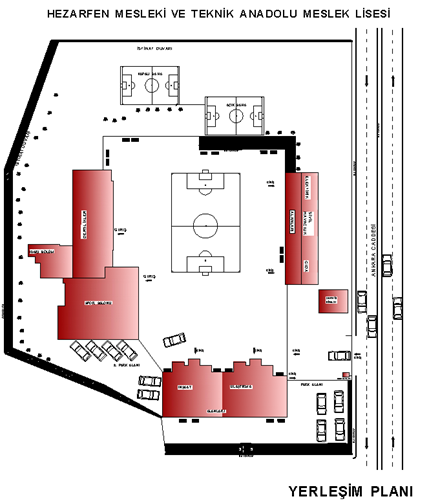 HEZARFEN MESLEKİ VE TEKNİK ANADOLU LİSESİ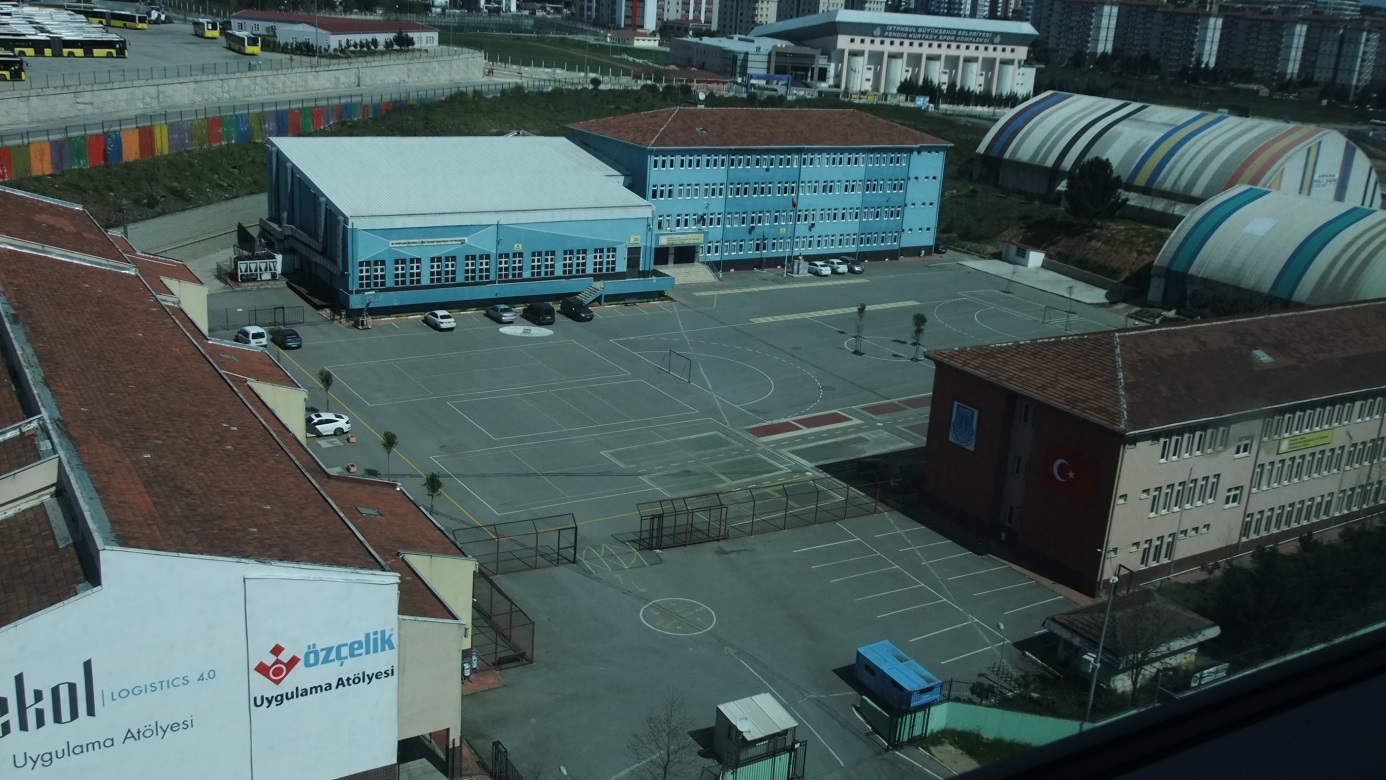 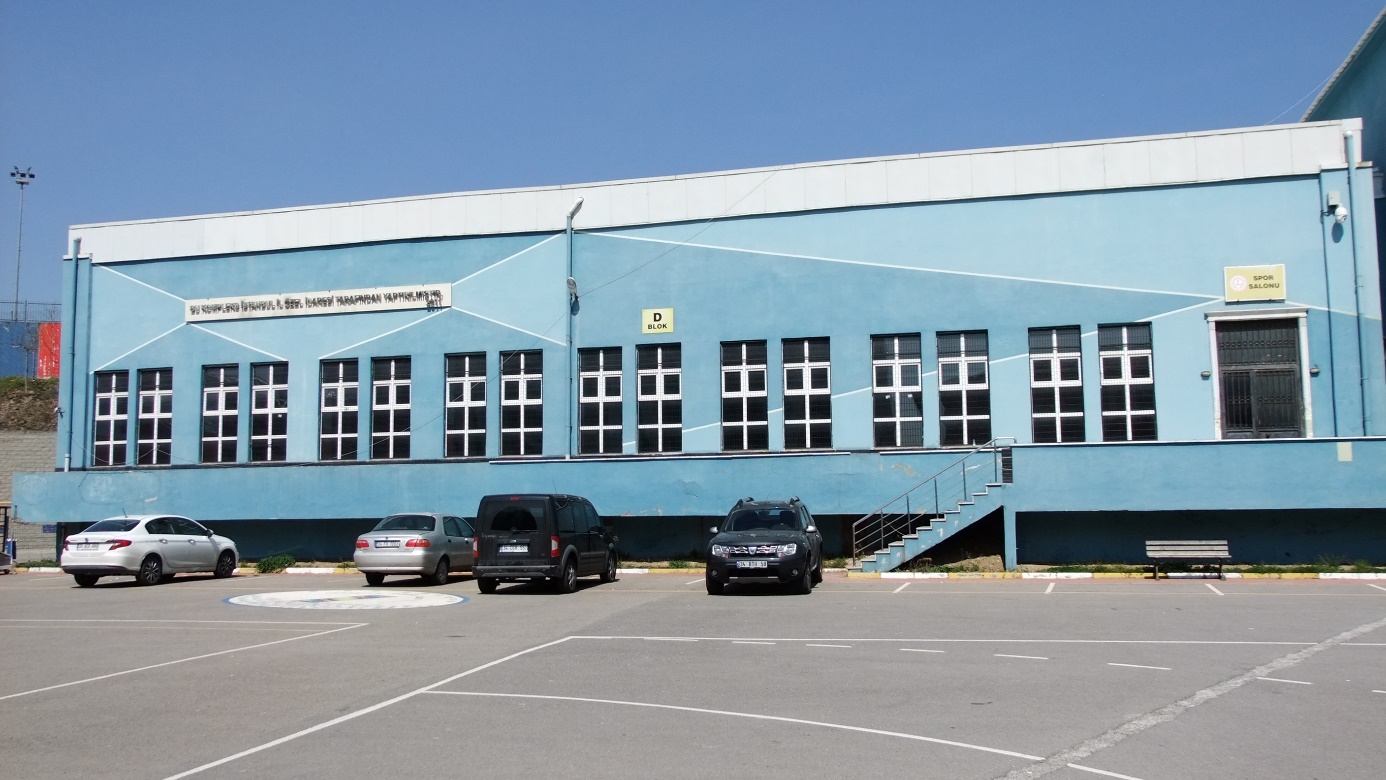 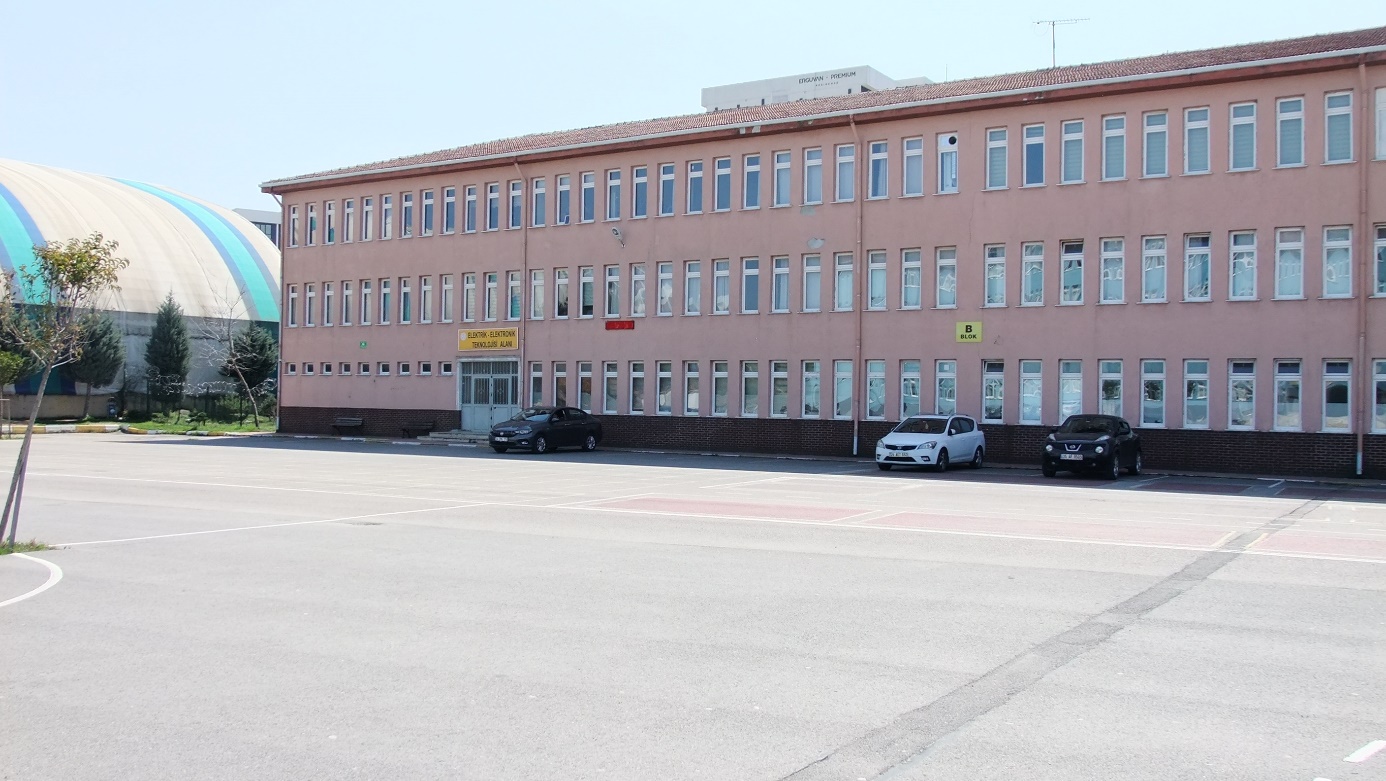 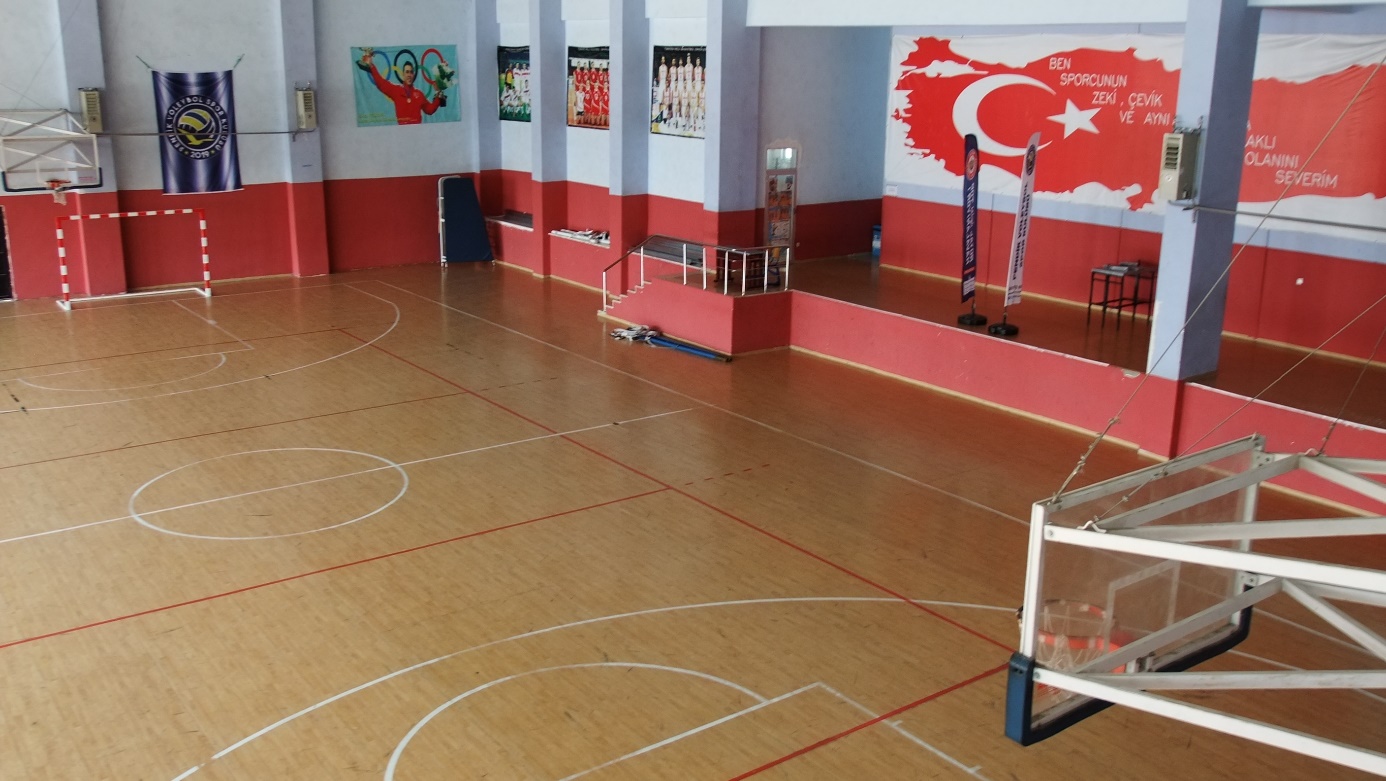 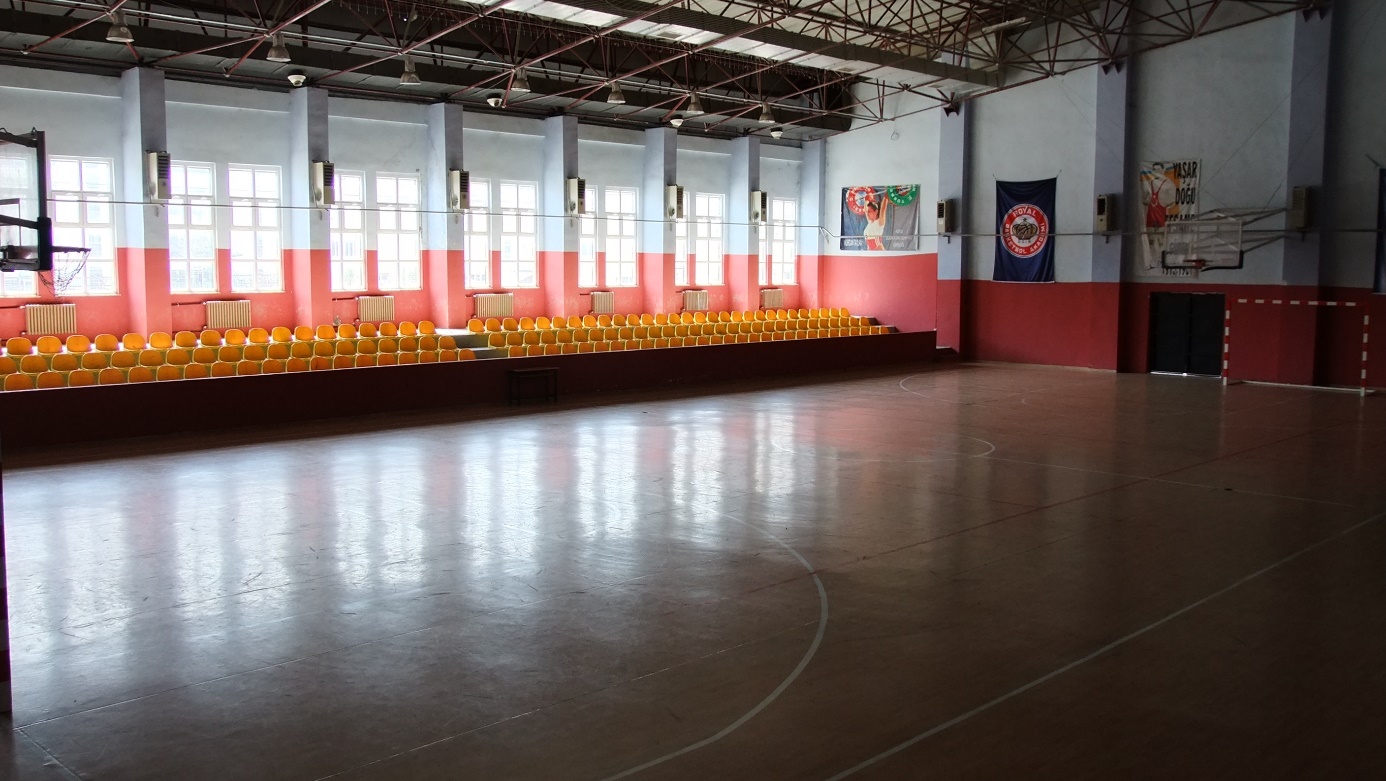 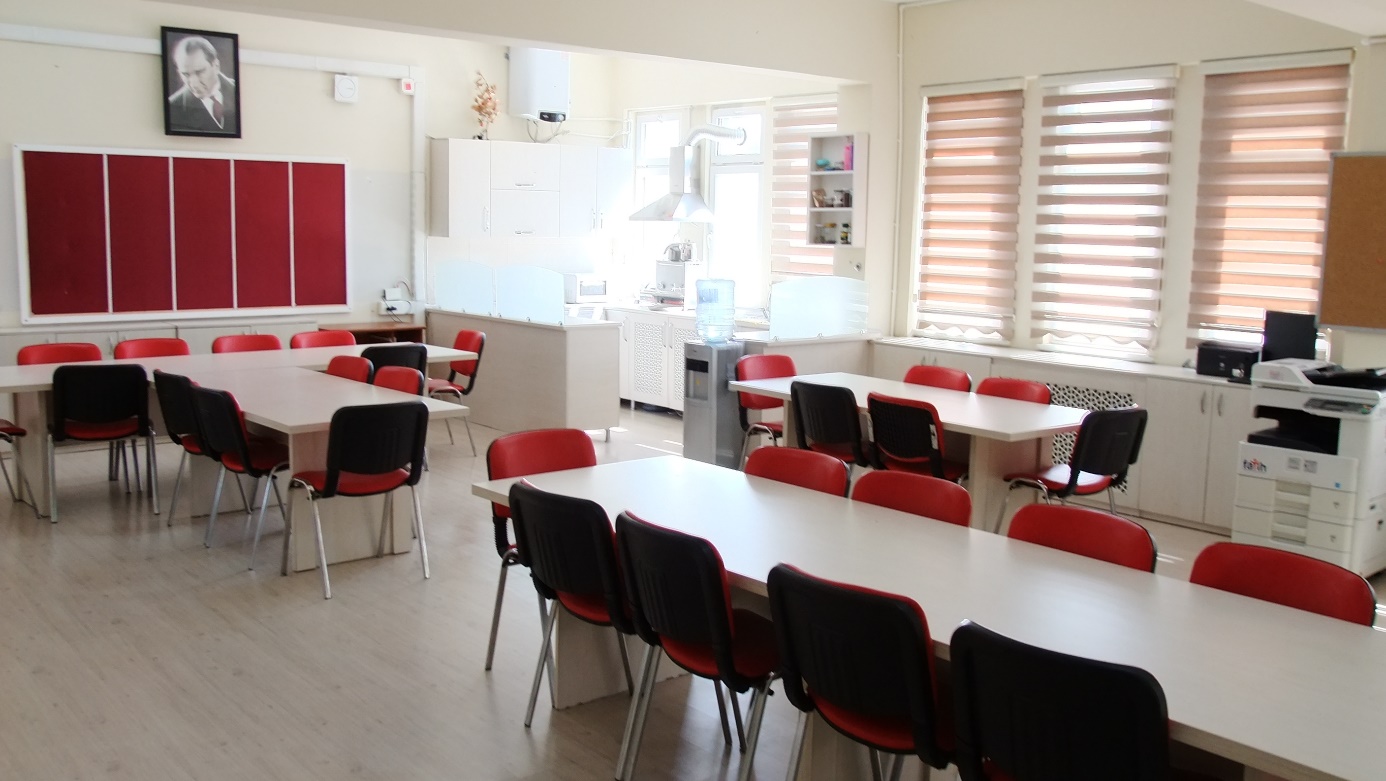 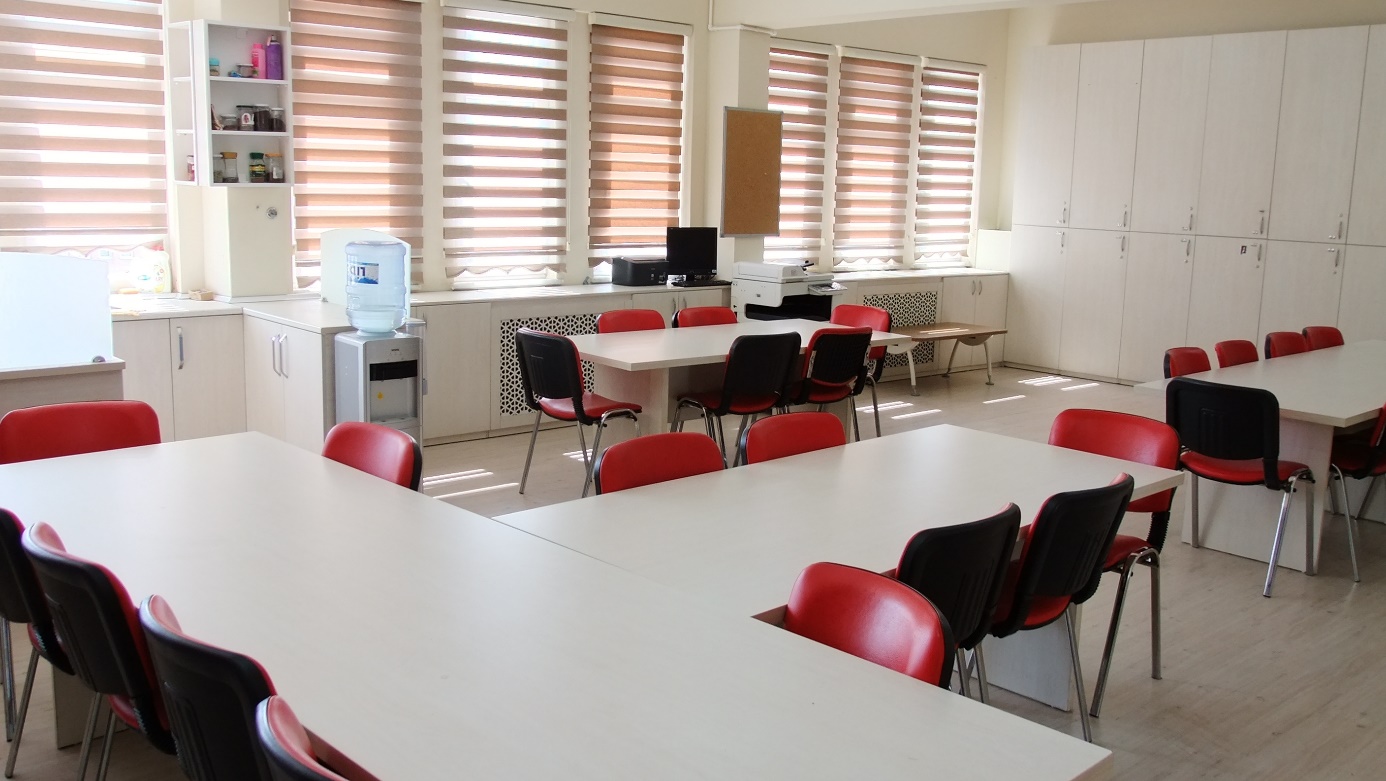 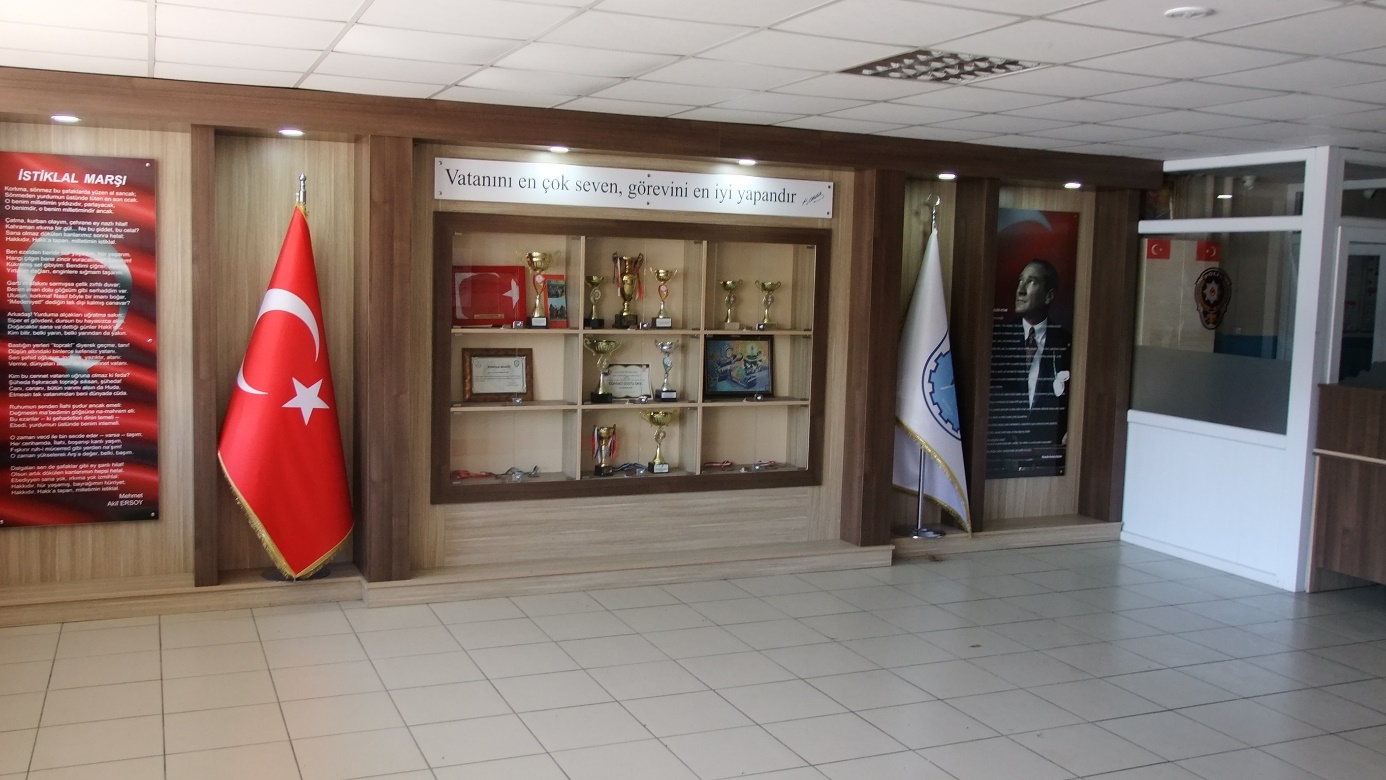 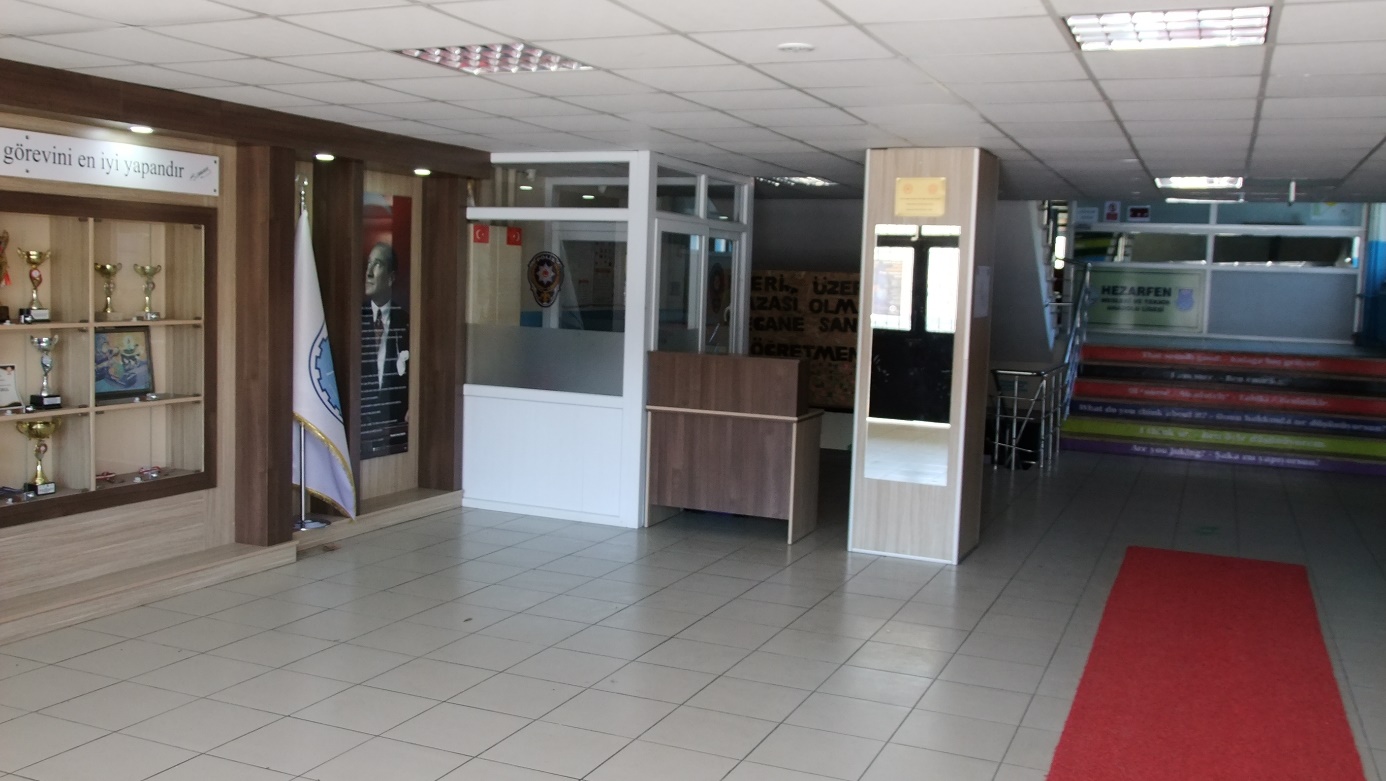 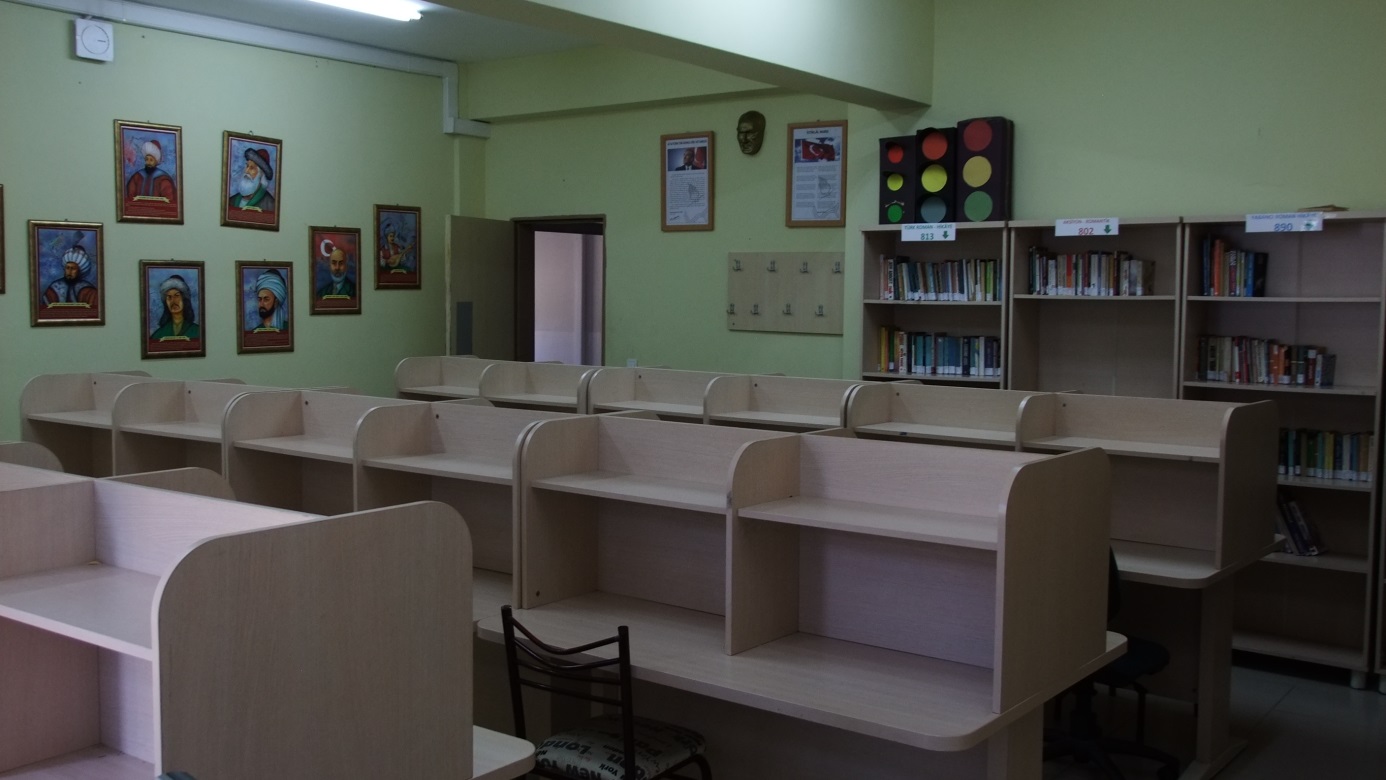 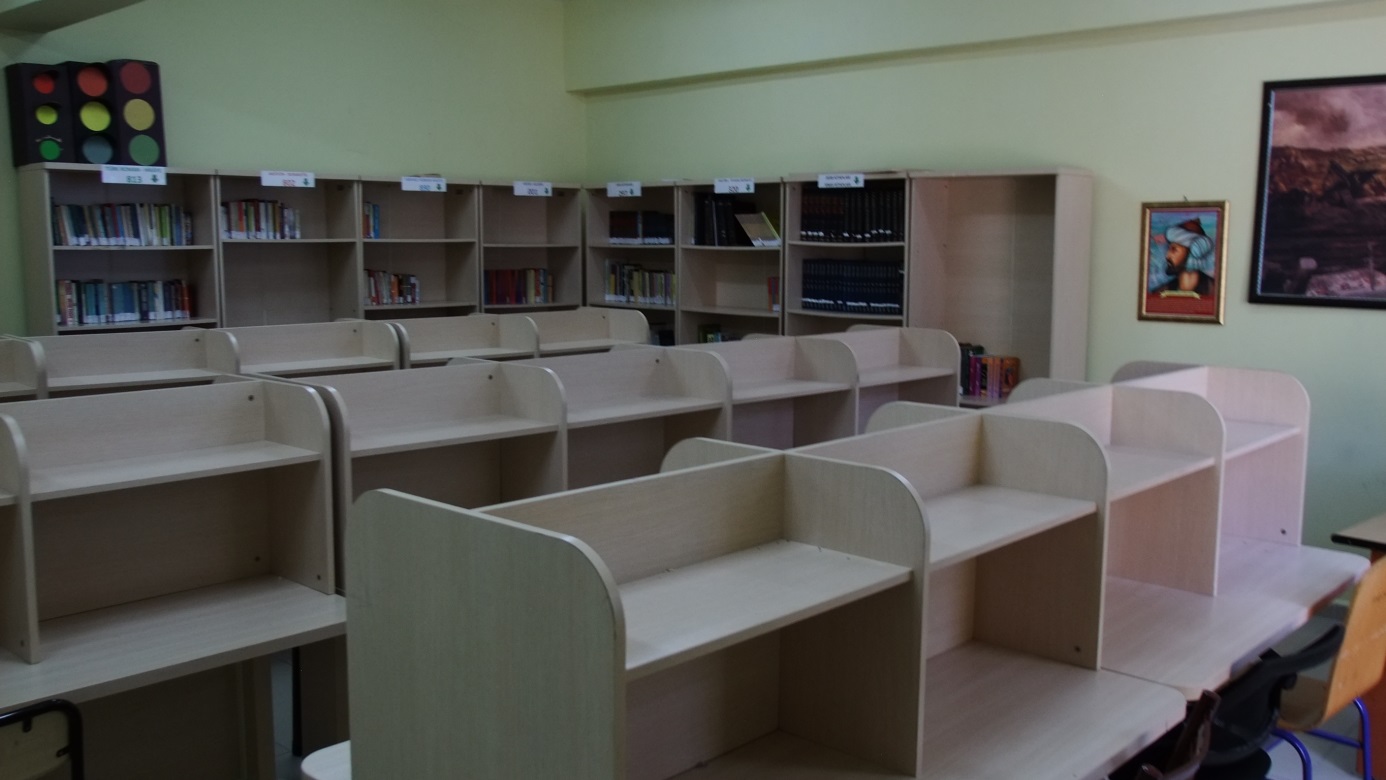 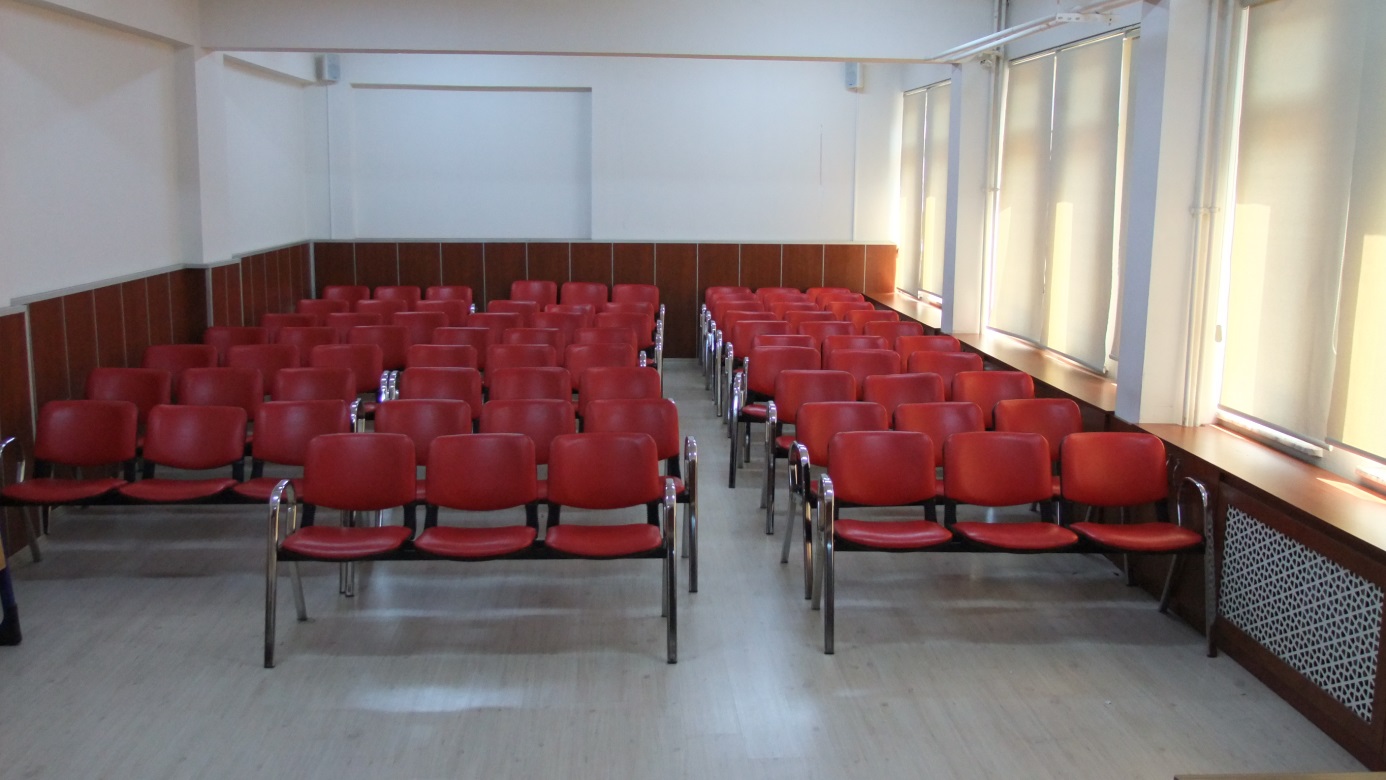 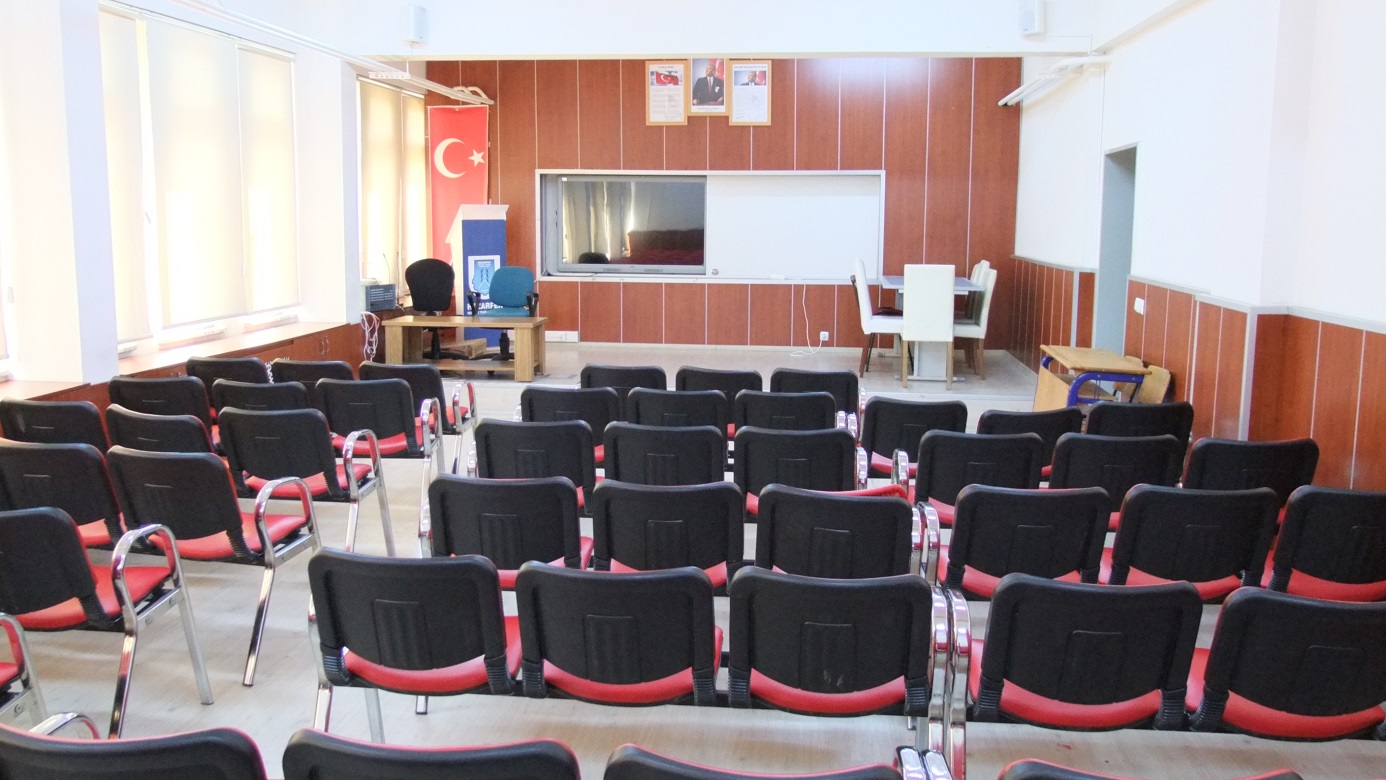 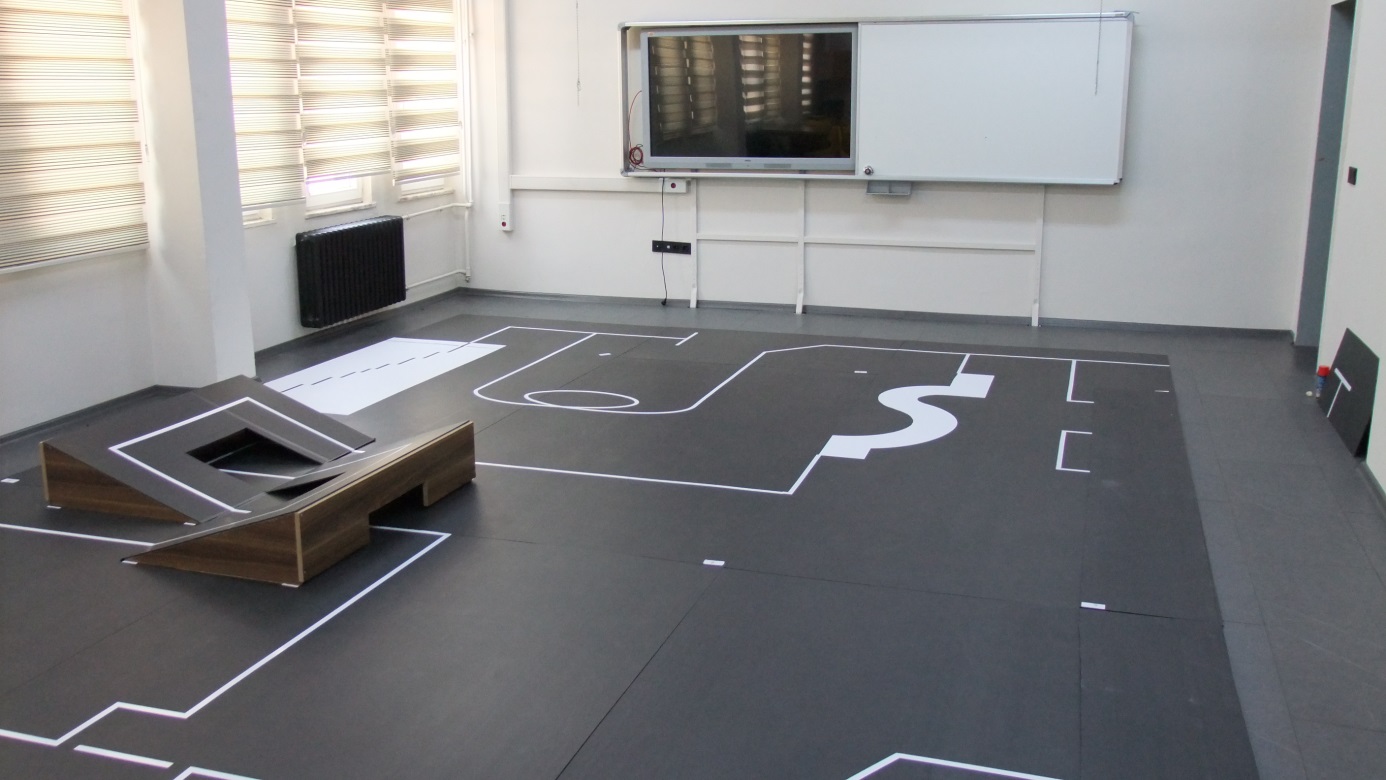 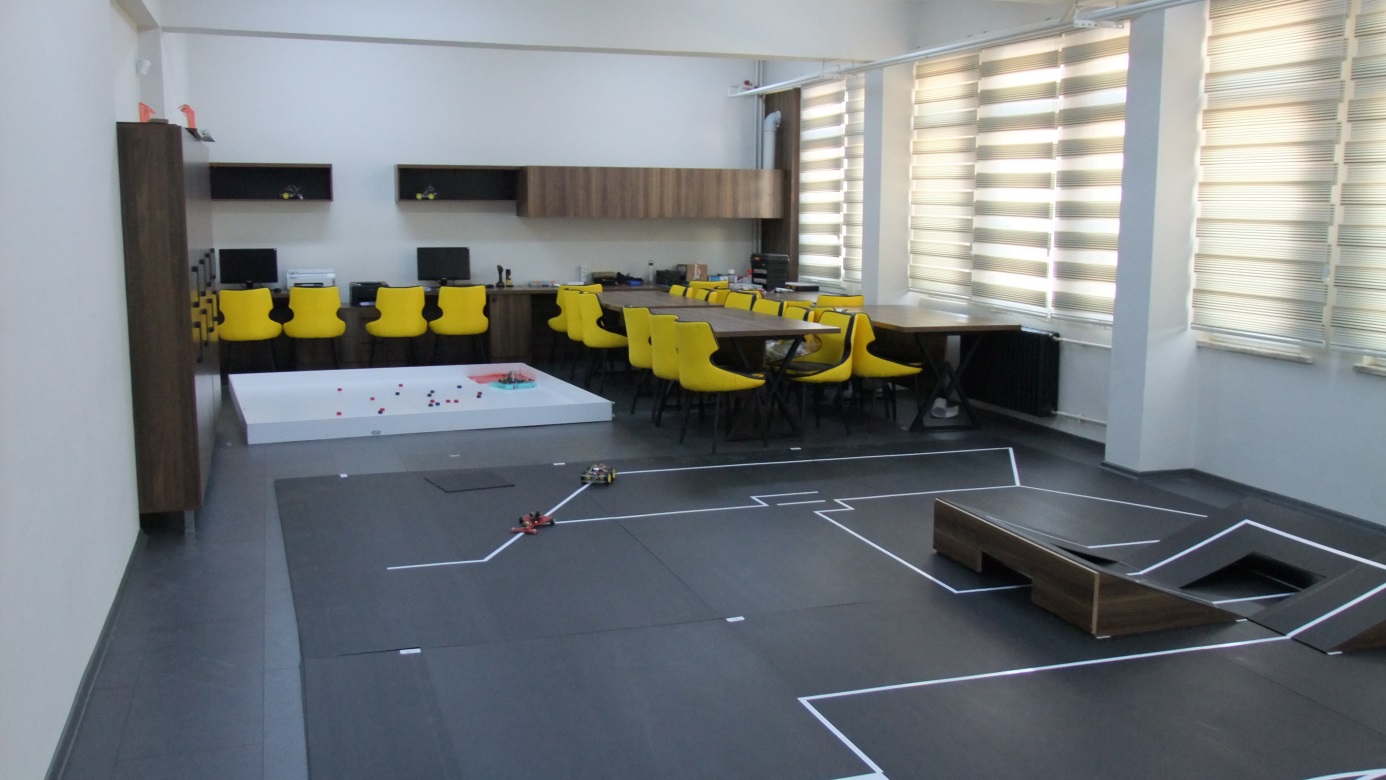 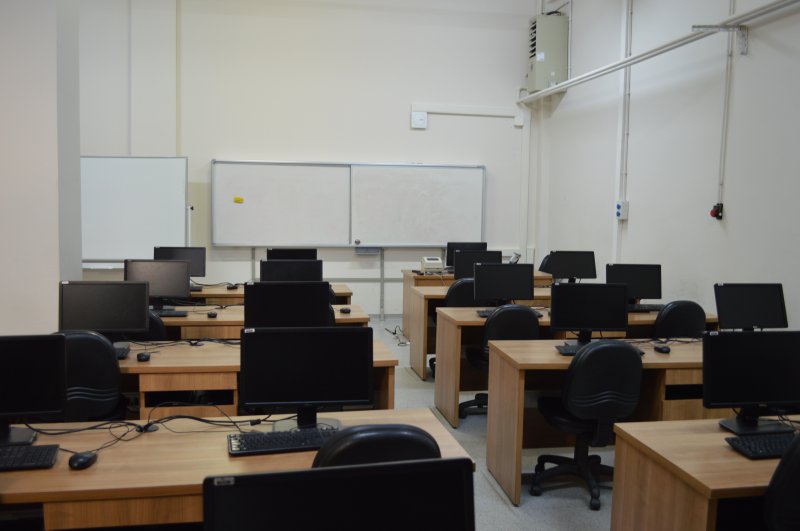 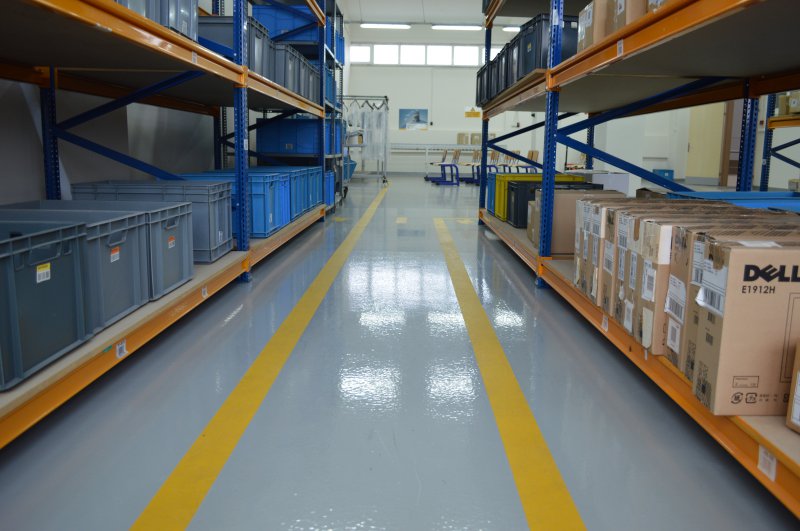 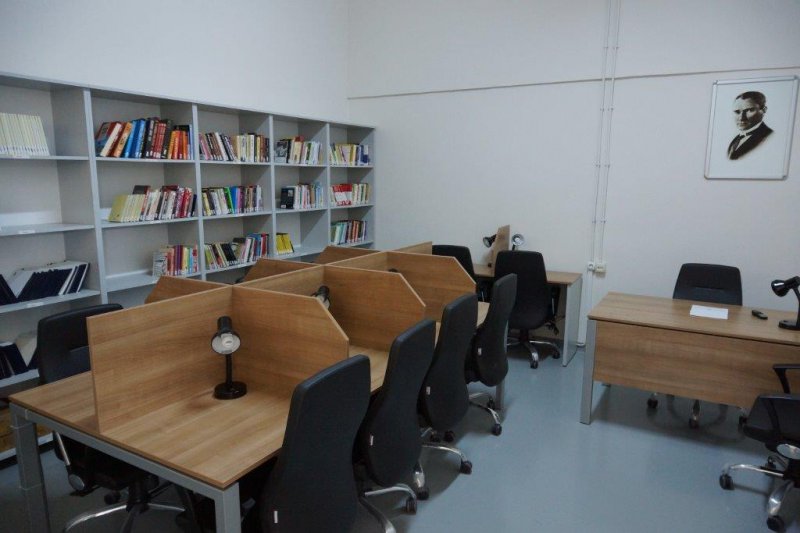 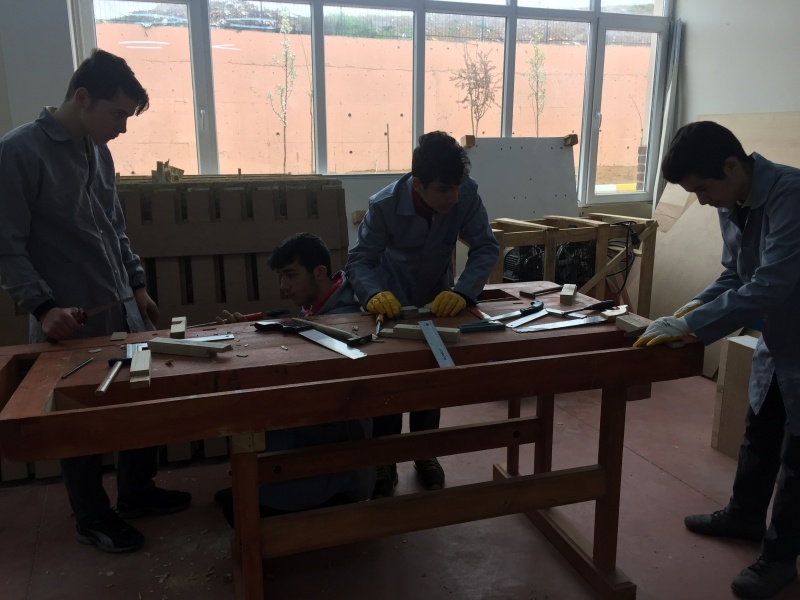 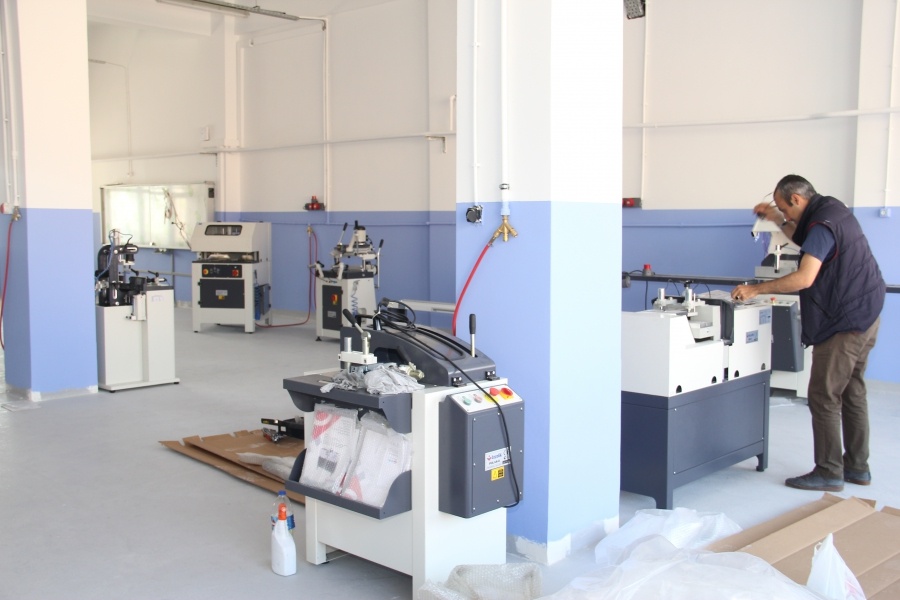 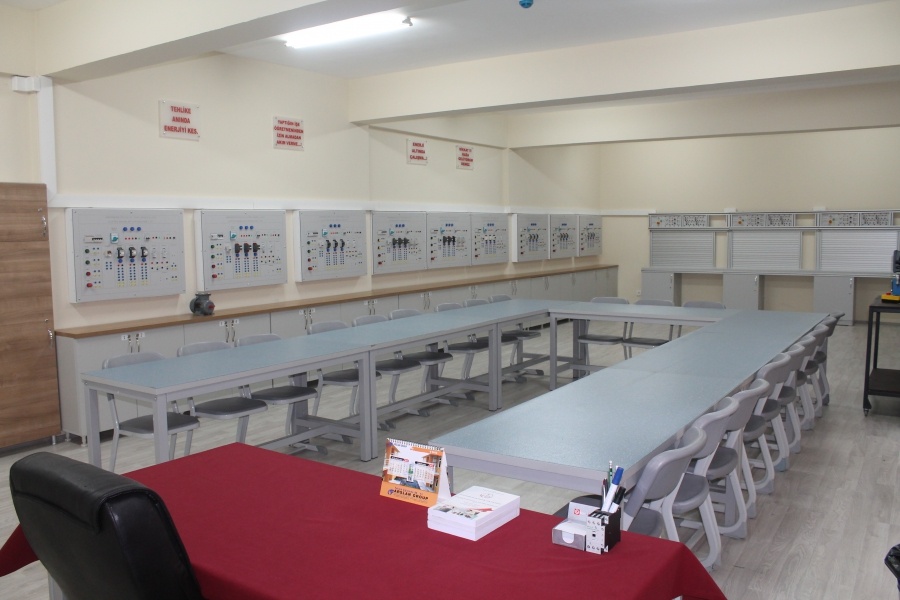 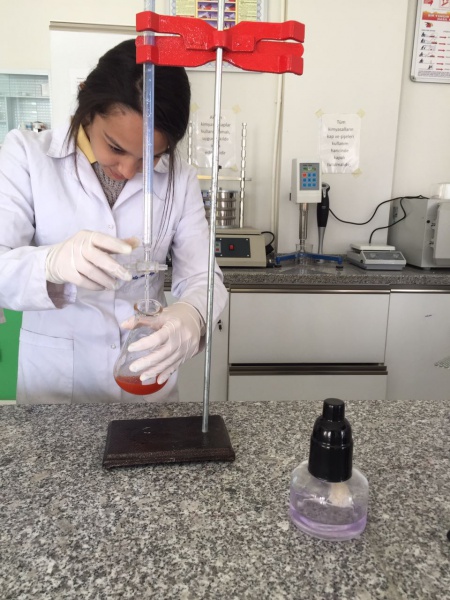 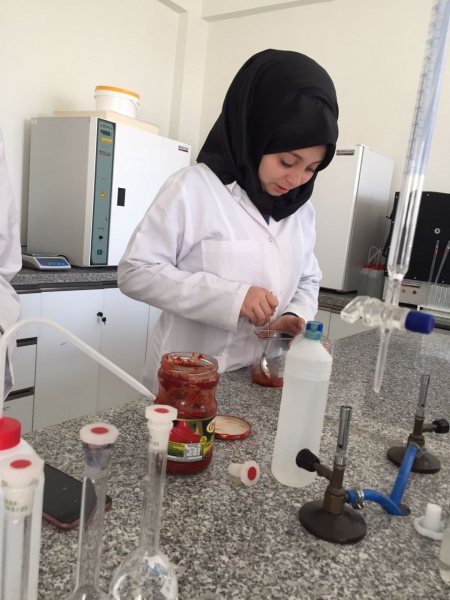 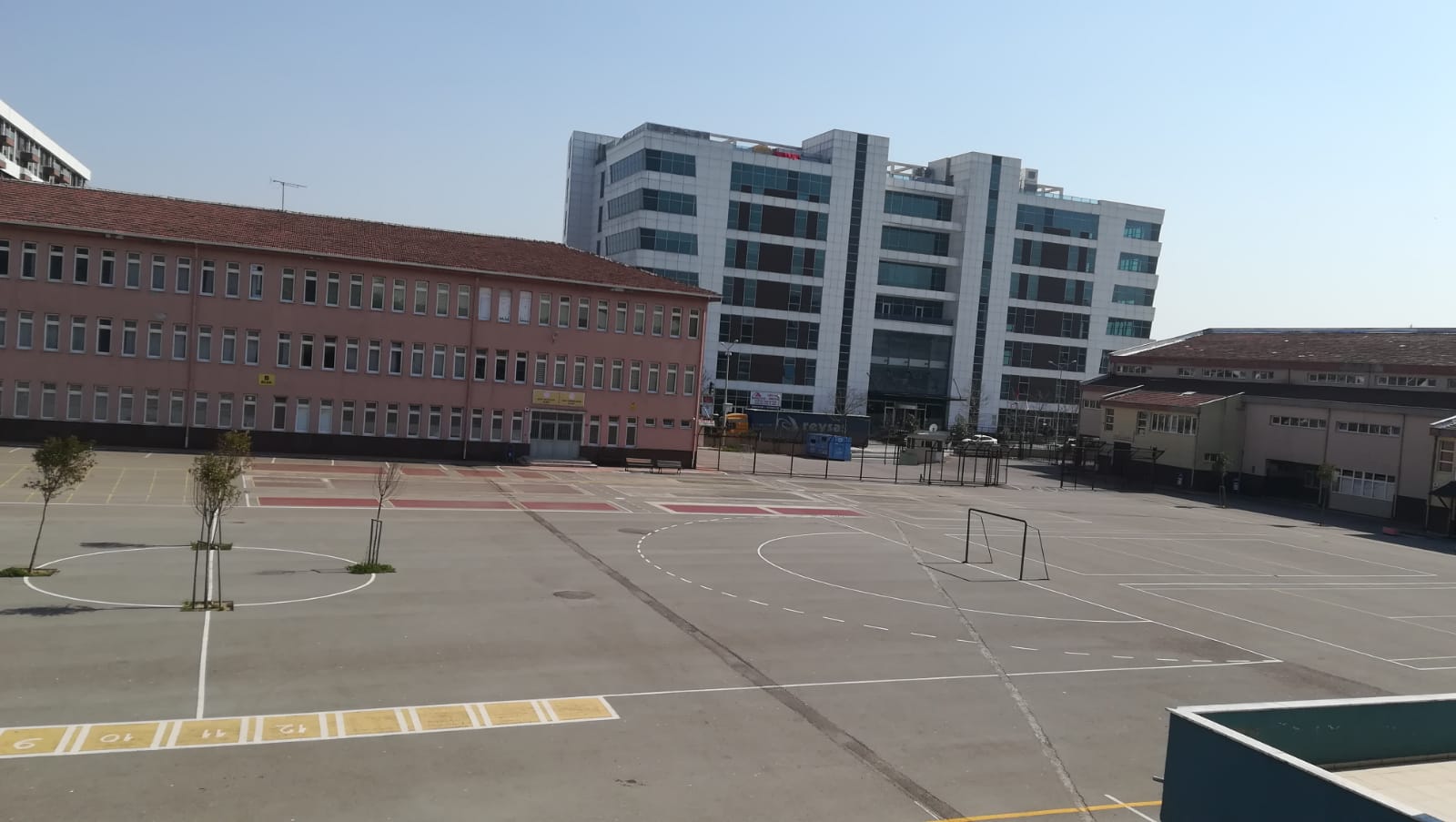 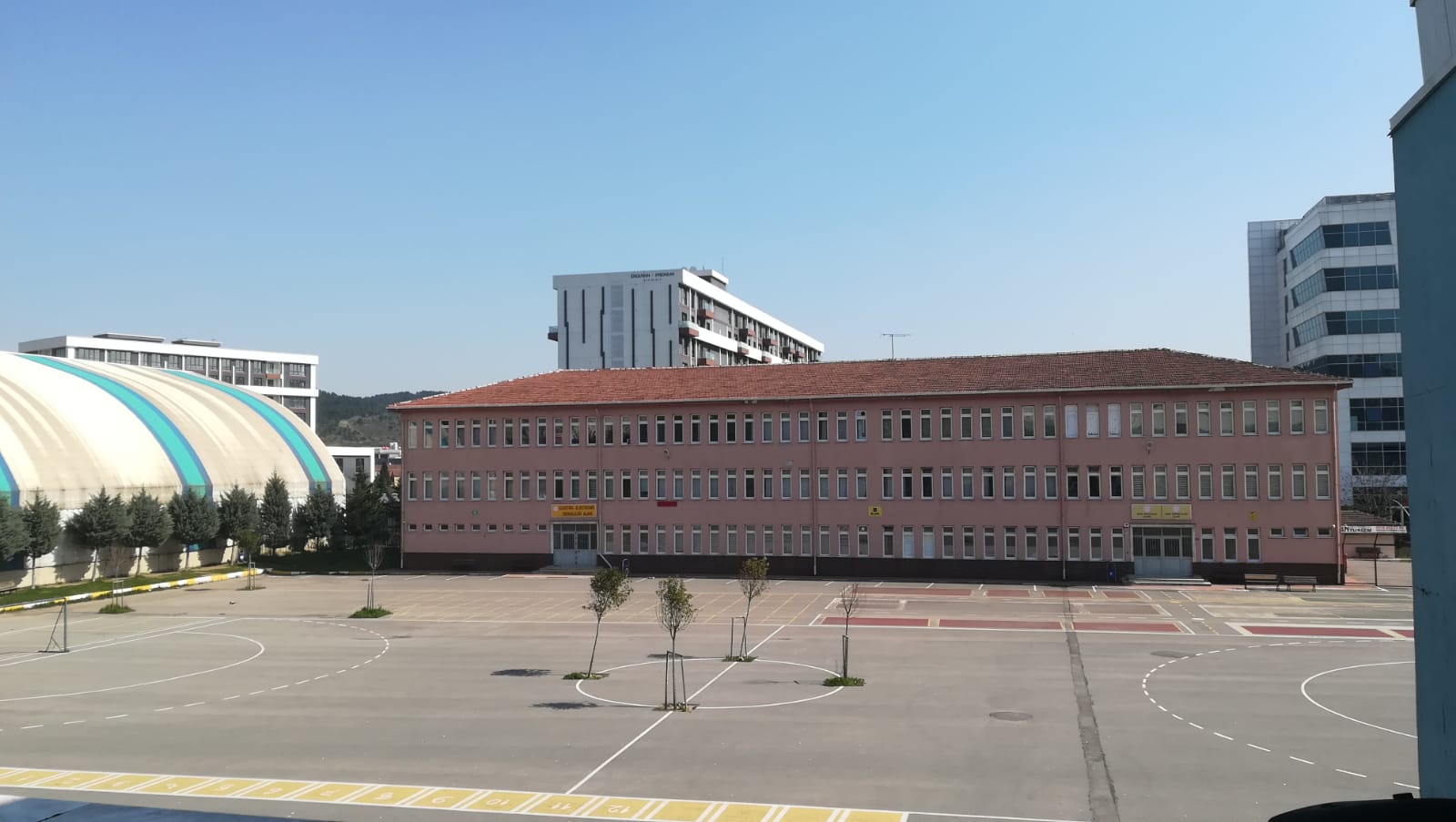 İLÇESİPENDİKPENDİKPENDİKPENDİKPENDİKPENDİKPENDİKPENDİKOKULUN ADIHEZARFEN MESLEKİ VE TEKNİK ANADOLU LİSESİHEZARFEN MESLEKİ VE TEKNİK ANADOLU LİSESİHEZARFEN MESLEKİ VE TEKNİK ANADOLU LİSESİHEZARFEN MESLEKİ VE TEKNİK ANADOLU LİSESİHEZARFEN MESLEKİ VE TEKNİK ANADOLU LİSESİHEZARFEN MESLEKİ VE TEKNİK ANADOLU LİSESİHEZARFEN MESLEKİ VE TEKNİK ANADOLU LİSESİHEZARFEN MESLEKİ VE TEKNİK ANADOLU LİSESİOKUL ADININ VERİLME GEREKÇESİ17. yüzyılda Osmanlı'da yaşamış Müslüman Türk bilgini. XVII.yüzyılda yaşamış Hezarfen Ahmet Çelebi, 1623-1640 yılları arasında saltanat süren Murat IV. zamanında uçma tasarısını gerçekleştirmiştir. Geniş bilgisinden dolayı halk arasında "binfenli" anlamına gelen "Hezarfen" lakabıyla anılmıştır.Okulumuzun Sivil Havacılık Bölümünün açılması sebebiyle Türk Bilim insanı Hezarfen Ahmet Çelebi’den esinlenerek isim değişikliğine gidilmiştir.17. yüzyılda Osmanlı'da yaşamış Müslüman Türk bilgini. XVII.yüzyılda yaşamış Hezarfen Ahmet Çelebi, 1623-1640 yılları arasında saltanat süren Murat IV. zamanında uçma tasarısını gerçekleştirmiştir. Geniş bilgisinden dolayı halk arasında "binfenli" anlamına gelen "Hezarfen" lakabıyla anılmıştır.Okulumuzun Sivil Havacılık Bölümünün açılması sebebiyle Türk Bilim insanı Hezarfen Ahmet Çelebi’den esinlenerek isim değişikliğine gidilmiştir.17. yüzyılda Osmanlı'da yaşamış Müslüman Türk bilgini. XVII.yüzyılda yaşamış Hezarfen Ahmet Çelebi, 1623-1640 yılları arasında saltanat süren Murat IV. zamanında uçma tasarısını gerçekleştirmiştir. Geniş bilgisinden dolayı halk arasında "binfenli" anlamına gelen "Hezarfen" lakabıyla anılmıştır.Okulumuzun Sivil Havacılık Bölümünün açılması sebebiyle Türk Bilim insanı Hezarfen Ahmet Çelebi’den esinlenerek isim değişikliğine gidilmiştir.17. yüzyılda Osmanlı'da yaşamış Müslüman Türk bilgini. XVII.yüzyılda yaşamış Hezarfen Ahmet Çelebi, 1623-1640 yılları arasında saltanat süren Murat IV. zamanında uçma tasarısını gerçekleştirmiştir. Geniş bilgisinden dolayı halk arasında "binfenli" anlamına gelen "Hezarfen" lakabıyla anılmıştır.Okulumuzun Sivil Havacılık Bölümünün açılması sebebiyle Türk Bilim insanı Hezarfen Ahmet Çelebi’den esinlenerek isim değişikliğine gidilmiştir.17. yüzyılda Osmanlı'da yaşamış Müslüman Türk bilgini. XVII.yüzyılda yaşamış Hezarfen Ahmet Çelebi, 1623-1640 yılları arasında saltanat süren Murat IV. zamanında uçma tasarısını gerçekleştirmiştir. Geniş bilgisinden dolayı halk arasında "binfenli" anlamına gelen "Hezarfen" lakabıyla anılmıştır.Okulumuzun Sivil Havacılık Bölümünün açılması sebebiyle Türk Bilim insanı Hezarfen Ahmet Çelebi’den esinlenerek isim değişikliğine gidilmiştir.17. yüzyılda Osmanlı'da yaşamış Müslüman Türk bilgini. XVII.yüzyılda yaşamış Hezarfen Ahmet Çelebi, 1623-1640 yılları arasında saltanat süren Murat IV. zamanında uçma tasarısını gerçekleştirmiştir. Geniş bilgisinden dolayı halk arasında "binfenli" anlamına gelen "Hezarfen" lakabıyla anılmıştır.Okulumuzun Sivil Havacılık Bölümünün açılması sebebiyle Türk Bilim insanı Hezarfen Ahmet Çelebi’den esinlenerek isim değişikliğine gidilmiştir.17. yüzyılda Osmanlı'da yaşamış Müslüman Türk bilgini. XVII.yüzyılda yaşamış Hezarfen Ahmet Çelebi, 1623-1640 yılları arasında saltanat süren Murat IV. zamanında uçma tasarısını gerçekleştirmiştir. Geniş bilgisinden dolayı halk arasında "binfenli" anlamına gelen "Hezarfen" lakabıyla anılmıştır.Okulumuzun Sivil Havacılık Bölümünün açılması sebebiyle Türk Bilim insanı Hezarfen Ahmet Çelebi’den esinlenerek isim değişikliğine gidilmiştir.17. yüzyılda Osmanlı'da yaşamış Müslüman Türk bilgini. XVII.yüzyılda yaşamış Hezarfen Ahmet Çelebi, 1623-1640 yılları arasında saltanat süren Murat IV. zamanında uçma tasarısını gerçekleştirmiştir. Geniş bilgisinden dolayı halk arasında "binfenli" anlamına gelen "Hezarfen" lakabıyla anılmıştır.Okulumuzun Sivil Havacılık Bölümünün açılması sebebiyle Türk Bilim insanı Hezarfen Ahmet Çelebi’den esinlenerek isim değişikliğine gidilmiştir.OKULUN ADRESİ /TELEFONUYenişehir Mah. Ankara Caddesi No: 411/1 / 0216 482 40 81Yenişehir Mah. Ankara Caddesi No: 411/1 / 0216 482 40 81Yenişehir Mah. Ankara Caddesi No: 411/1 / 0216 482 40 81Yenişehir Mah. Ankara Caddesi No: 411/1 / 0216 482 40 81Yenişehir Mah. Ankara Caddesi No: 411/1 / 0216 482 40 81Yenişehir Mah. Ankara Caddesi No: 411/1 / 0216 482 40 81Yenişehir Mah. Ankara Caddesi No: 411/1 / 0216 482 40 81Yenişehir Mah. Ankara Caddesi No: 411/1 / 0216 482 40 81OKUL MÜDÜRÜ/TELEFONUBaşöğretmen Dr. Melike TAĞUDARBaşöğretmen Dr. Melike TAĞUDARBaşöğretmen Dr. Melike TAĞUDARBaşöğretmen Dr. Melike TAĞUDARBaşöğretmen Dr. Melike TAĞUDARBaşöğretmen Dr. Melike TAĞUDARBaşöğretmen Dr. Melike TAĞUDARBaşöğretmen Dr. Melike TAĞUDAROKULUN AÇILIŞ TARİHİ06.01.201206.01.201206.01.201206.01.201206.01.201206.01.201206.01.201206.01.2012ÖĞRETİM ŞEKLİ TAM GÜN TAM GÜN TAM GÜN TAM GÜN TAM GÜN TAM GÜN TAM GÜN TAM GÜN OKUL İLE İLGİLİ BİLGİLERHazırlık9. sınıf9. sınıf10. sınıf10. sınıf11. sınıf11. sınıf12. sınıfÖĞRENCİ SAYISI-385385226226184184306TOPLAM ÖĞRENCİ SAYISI13211321132113211321132113211321ŞUBE SAYISI-1010998819ÖĞRETMEN SAYISI78 KADROLU 19 SÖZLEŞMELİ 9 ÜCRETLİ 78 KADROLU 19 SÖZLEŞMELİ 9 ÜCRETLİ 78 KADROLU 19 SÖZLEŞMELİ 9 ÜCRETLİ 78 KADROLU 19 SÖZLEŞMELİ 9 ÜCRETLİ 78 KADROLU 19 SÖZLEŞMELİ 9 ÜCRETLİ 78 KADROLU 19 SÖZLEŞMELİ 9 ÜCRETLİ 78 KADROLU 19 SÖZLEŞMELİ 9 ÜCRETLİ 78 KADROLU 19 SÖZLEŞMELİ 9 ÜCRETLİ İDARECİ PERSONEL SAYISI 1 MÜDÜR 1 MÜDÜR BAŞYARDIMCISI 6 MÜDÜR YARDIMCISI 1 MÜDÜR 1 MÜDÜR BAŞYARDIMCISI 6 MÜDÜR YARDIMCISI 1 MÜDÜR 1 MÜDÜR BAŞYARDIMCISI 6 MÜDÜR YARDIMCISI 1 MÜDÜR 1 MÜDÜR BAŞYARDIMCISI 6 MÜDÜR YARDIMCISI 1 MÜDÜR 1 MÜDÜR BAŞYARDIMCISI 6 MÜDÜR YARDIMCISI 1 MÜDÜR 1 MÜDÜR BAŞYARDIMCISI 6 MÜDÜR YARDIMCISI 1 MÜDÜR 1 MÜDÜR BAŞYARDIMCISI 6 MÜDÜR YARDIMCISI 1 MÜDÜR 1 MÜDÜR BAŞYARDIMCISI 6 MÜDÜR YARDIMCISI PERSONEL SAYISI1 GÜVENLİK 5 HİZMETLİ 1 MEMUR1 GÜVENLİK 5 HİZMETLİ 1 MEMUR1 GÜVENLİK 5 HİZMETLİ 1 MEMUR1 GÜVENLİK 5 HİZMETLİ 1 MEMUR1 GÜVENLİK 5 HİZMETLİ 1 MEMUR1 GÜVENLİK 5 HİZMETLİ 1 MEMUR1 GÜVENLİK 5 HİZMETLİ 1 MEMUR1 GÜVENLİK 5 HİZMETLİ 1 MEMURVAR / YOKVAR / YOKVAR / YOKVAR / YOKKAPASİTE / SAYIKAPASİTE / SAYIKAPASİTE / SAYIKAPASİTE / SAYIKÜTÜPHANE VARVARVARVAR80m2-1000 ADET KİTAP + 20 m2 850 Kitap80m2-1000 ADET KİTAP + 20 m2 850 Kitap80m2-1000 ADET KİTAP + 20 m2 850 Kitap80m2-1000 ADET KİTAP + 20 m2 850 KitapOKUL BAHÇESİVARVARVARVAR1000 m21000 m21000 m21000 m2KONFERANS SALONUVARVARVARVAR100m2100m2100m2100m2SPOR SALONUVARVARVARVAR225m2 KAPALI VE SEYİRCİ KOLTUKLU 225m2 KAPALI VE SEYİRCİ KOLTUKLU 225m2 KAPALI VE SEYİRCİ KOLTUKLU 225m2 KAPALI VE SEYİRCİ KOLTUKLU ANA SINIFIYOKYOKYOKYOK----YEMEKHANEYOKYOKYOKYOK----PANSİYON BİLGİLERİODA SAYISIODA SAYISIKOĞUŞ KOĞUŞ KAPASİTEKAPASİTEKALAN ÖĞRENCİ SAYISIKALAN ÖĞRENCİ SAYISIPANSİYON BİLGİLERİ--------FATİH PROJESİ UYGULANIP –UYGULANMADIĞIUYGULANIYORUYGULANIYORUYGULANIYORUYGULANIYORUYGULANIYORUYGULANIYORUYGULANIYORUYGULANIYOR